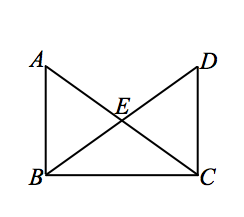 Given:		 bisects ,  bisects .	.Prove:	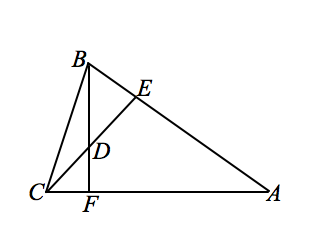 Given:		.Prove:	.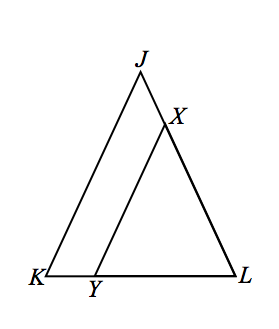 Given:	Prove:	.Given:	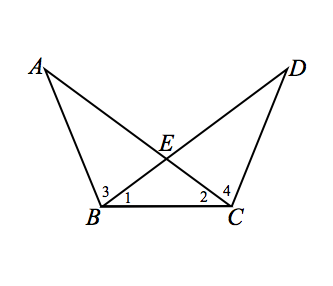 Prove:	.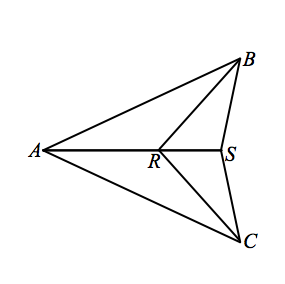 Given:	Prove:	Given:	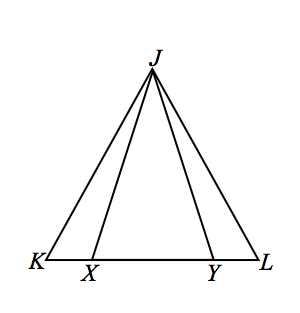 Prove:	.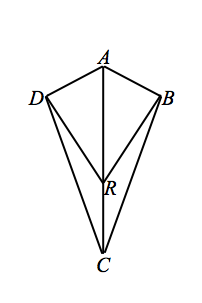  Given:	,Prove:	Given:	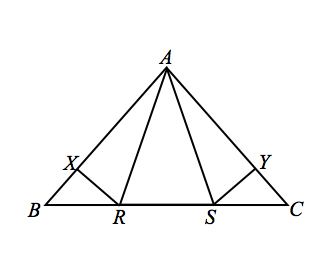 Prove:	